INFORME CUATRIMESTRAL 2,019DIRECCIÓN MUNICIPAL DE LA MUJER, MUNICIPALIDAD DE SAN JOSE OJETENAM, SAN MARCOS.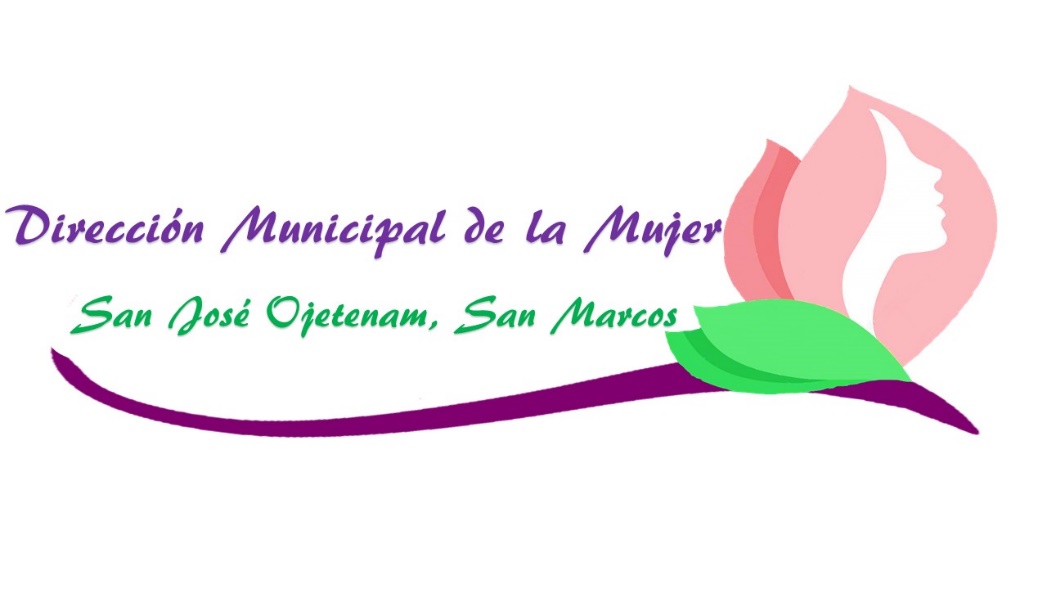 SAN JOSÉ OJETENAM, SAN MARCOS SEPTIEMBRE DE 2,019DIRECCION MUNICIPAL DE LA MUJER.CONSTITUCION DE LA OFICINA MUNICIPAL DE LA MUJERLa Oficina Municipal de la Mujer fue creada en el Municipio de San José Ojetenam, Departamento de San Marcos en el año 2,010.  Fecha desde la cual se viene dando atención a las mujeres del Municipio, en aspectos organizativos, productivos, salud integral, y programas sociales. La Oficina Municipal de la Mujer se convierte en una Dirección Municipal de la Mujer, que de acuerdo al Decreto Número 39-2016 del Congreso de la República, según Reformas al Decreto número 12-2002 del Congreso de la República, Código Municipal, artículo 96 Bis, y acuerdo municipal número 48- 2,016, donde se le considera como tal.OBJETIVO DE LA DIRECCIÓN MUNICIPAL DE LA MUJERPromover el desarrollo Integral de las mujeres del Municipio de San José Ojetenam, Fortaleciendo, capacitando y brindando asesoría técnica a grupos de mujeres organizadas para   mejorar su calidad de vida, el desarrollo integral del Municipio Área Urbana y Rural.EJES DE TRABAJO Desarrollo Económico y Productivo con EquidadEquidad Educativa con Pertinencia CulturalEquidad en el Desarrollo de Salud Integral con Pertinencia CulturalErradicación de la Violencia Contra la MujerParticipación sociopolíticaRecursos Naturales, Tierra y ViviendaDESARROLLO ECONÓMICO Y PRODUCTIVO CON EQUIDADObjetivo: Potenciar la autonomía económica, la capacidad productiva y empresarial de las mujeres garantizando su acceso a recursos, bienes y servicios.Este objetivo se alcanza implementando capacitaciones y talleres donde las mujeres logren la autonomía económica y la capacidad productiva, y sean mujeres puedan ser mujeres empoderadas y emprendedoras que puedan generar sus propios ingresos y contribuir al desarrollo de su comunidad como al desarrollo del municipio de San José Ojetenam.BORDADOS CON AGUJA DE CROCHÉSe está trabajando con mujeres de diferentes comunidades del municipio de San José Ojetenam, un taller de bordados con aguja de croché donde están trabajando diferentes diseños de zapatitos con lana, gorritos de diferentes estilos, morrales y redes con pita, con el objetivo de enseñarles a las mujeres un oficio y así puedan apoyar a su familia económicamente, con la venta de sus bordados.ARTESANÍAS CON PITA Y FAJAS PLÁSTICASEn el taller de artesanías se están trabajando diferentes estilos y tamaños de canastas plásticas, además una cartera con faja y pita plástica este taller tiene como fin primordial apoyar a las mujeres con enseñarles un oficio en donde ellas puedan emprender un negocio u obtener mejores oportunidades de trabajo para el beneficio de sus familiares.ELABORACIÓN DE PRODUCTOS ARTESANALESSe le dio seguimiento a la elaboración de productos artesanales, ya que estos talleres ha beneficiado a varias familias que están ya comercializando sus productos , dentro de ellos se están trabajando Jabón en trozo para ropa y para trastos, cera para piso, splas para cuerpo, desodorante corporal, desodorante ambiental, crema para el cabello, gelatina para el cabello y crema con protector solar el objetivo es   promover el desarrollo de las mujeres en diferentes comunidades del Municipio de San José Ojetenam.TALLER DE PIÑATERIASe trabajó con un grupo de mujeres organizadas de 20 integrantes un taller de piñatas con una duración de cuarenta horas.Dicho taller fue coordinado con la Secretaria de Obras Sociales de la Esposa del Presidente (SOSEP) e INTECAP. Las señoras quedaron muy contentas y todas motivadas elaboraron sus piñatas, se trabajaron tres estilos de piñatas.Feria CantonalSe realizó una feria cantonal con los productos y artesanías elaborados por mujeres der diferentes comunidades del municipio.Dentro de ello se tuvo a la venta desinfectante para piso, suavitel, cera para piso, splash para el cuerpo, crema para peinar, gel para el cabello, desodorante corporal, crema con protector solar perfumes, jabón trozo para trastos, jabón en trozo para ropa, canas plásticas, dulces de chilacayote, pastel de tres leches, gelatinas de colores, manteles bordados, aretes, pulseras, collares, flores naturales y piñatas.2. EQUIDAD EDUCATIVA CON PERTINENCIA CULTURALObjetivo: Garantizar la equidad de género y étnico cultural en el acceso y permanencia y promoción de niñas y mujeres, asegurando la calidad educativa en todos los niveles del sistema educativo nacional para disminuir las brechas de desigualdad.Capacitación sobre Equidad de Género y AutoestimaSe capacito a alfabetizadores de diferentes comunidades del Municipio sobre el tema de Equidad de Género y autoestima, se contó con la participación de una trabajadora social en el discernimiento del tema, también se pudo observar la participación de los alfabetizadores con las opiniones y experiencias vividas en las comunidades de nuestro municipio.3. EQUIDAD EN EL DESARROLLO DE SALUD INTEGRALObjetivo: Facilitar a las mujeres el acceso equitativo, eficiente y eficaz a servicios de salud pública en todo su ciclo de vida y con respeto de su identidad cultural.Jornada de planificación familiar.Se realizó una jornada de planificación familiar y pruebas de IVAA. Esta jornada se coordinó con el CAP. Del Municipio y Pasmo S.a. en la jornada participaron mujeres de diferentes comunidades dl Municipio.Jornada MédicaSe apoyó en una jornada médica que fue coordinado por el Consejo Municipal, CAP e Instituciones se apoyaron a muchas personas con medicamentos, sillas de rueda, bastones y andadores.Reunión de mesa técnica de AguaLa mesa técnica de Agua fue conformada con el objetivo de unir esfuerzos de forma interinstitucional para el mejor cuidado del agua y la sensibilización a la población para los sistemas de cloración, se ha estado participando en las reuniones de la mesa técnica de agua. Así mismo se nos ha dado a conocer el abastecimiento de agua potable en la población.Elaboración de donas con harina y pastel de caféSe han trabajado estas dos recetas de cocina para que las señoras puedan preparar sus propias recetas  en su hogar de forma higiénica, además podrían comercializarlo.4. ERRADICACIÓN DE LA VIOLENCIA CONTRA LA MUJERObjetivo: Prevenir, sancionar y erradicar la violencia contra las mujeres en sus diferentes manifestaciones, violencia física, económica, social, psicológica, sexual y discriminación.RED DE DERIVACIÓN LOCAL DE ATENCIÓN A VICTIMAS DEL MINISTERIO PÚBLICO.La Red de Derivación Local es un espacio en las cuales como Instituciones tanto públicas como privadas están presente para mejorar la coordinación Interinstitucional y así poder dar una mejor atención a las víctimas de nuestro municipio.5. PARTICIPACIÓN SOCIOPOLÍTICAObjetivo: Garantizar el acceso a oportunidades equitativas y el respeto a las identidades culturales de las mujeres, promoviendo su participación plena y activa en los ámbitos económico, político, social y cultural del desarrollo de la nación.Participación en el COMUDEComo parte de los ejes de la Política la Directora de la Dirección Municipal de la Mujer y dos representantes de las mujeres de las comunidades  han participado en los espacios de participación  para tener mayor insidencia en los espacios tanto económico, político, social y cultural para desarrollo  de las mujeres en nuestro Municipio.Participación en la COMUSANSe ha participado en las reuniones de la COMUSAN ya es un espacio en donde podemos tener incidencia en beneficio de las mujeres, así mismo  como parte del Eje  Equidad en el desarrollo de salud integral. Diplomado: “Gestión Integral en Gobernanza e Integridad del Agua Residuos y Desechos Sólidos”Seguimiento al diplomado de “Gestión Integral en Gobernanza e Integridad del Agua Residuos y Desechos Sólidos” con el objetivo de aprender y replicar con las mujeres de las diferentes comunidades del municipio.Reunión por SEPREM.Se participó en un taller para el seguimiento de transferencias metodológicos para el fortalecimiento de los gobiernos locales y socialización de los instrumentos internacionales en materia de derechos de las mujeres.Celebración del día de la madreSe celebró el día de las madres en siete aldeas del Municipio, donde se realizaron concursos con las señoras, en una comunidad se le llevo un show de payaso.Mesa Técnica para la actualización del PDM-OT.Se ha estado participando en las reuniones como parte de la mesa técnica en la actualización del Plan de Desarrollo Municipal.6. RECURSOS NATURALES, TIERRA Y VIVIENDAReforestaciónSe brindó apoyo a la Oficina Forestal en la reforestación en el bosque municipal de San José Ojetenam.EXPERIENCIAS ADQUIRIDASEs apoyar a las mujeres             un oficio para que puedan ponerlo en práctica  y de esa manera puedan apoyar económicamente a sus familias, se ha podido observar el interés de mujeres de diferentes comunidades por querer aprender.Se   tienen ya mujeres vendiendo sus productos en las comunidades y si les ha  dado buenos resultados y  están muy contentas con las enseñanzas que se les están impartiendo.ANEXOS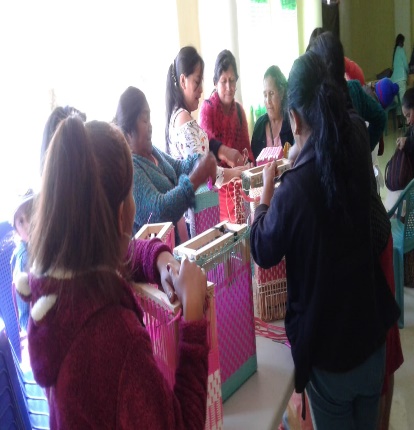 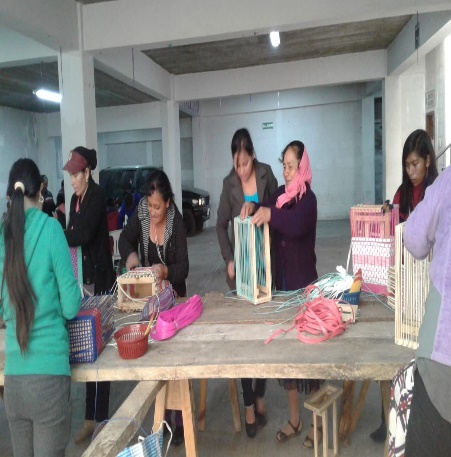 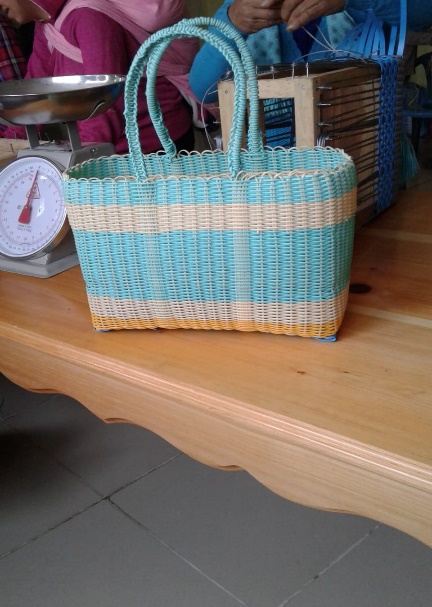 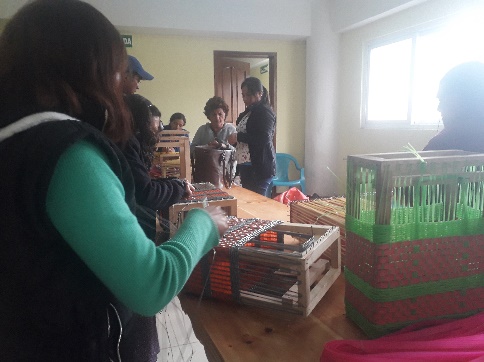 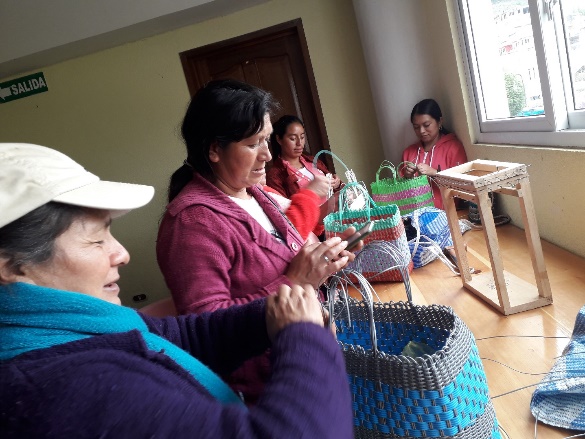 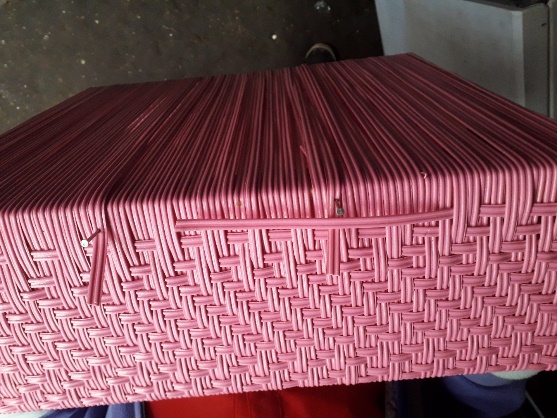 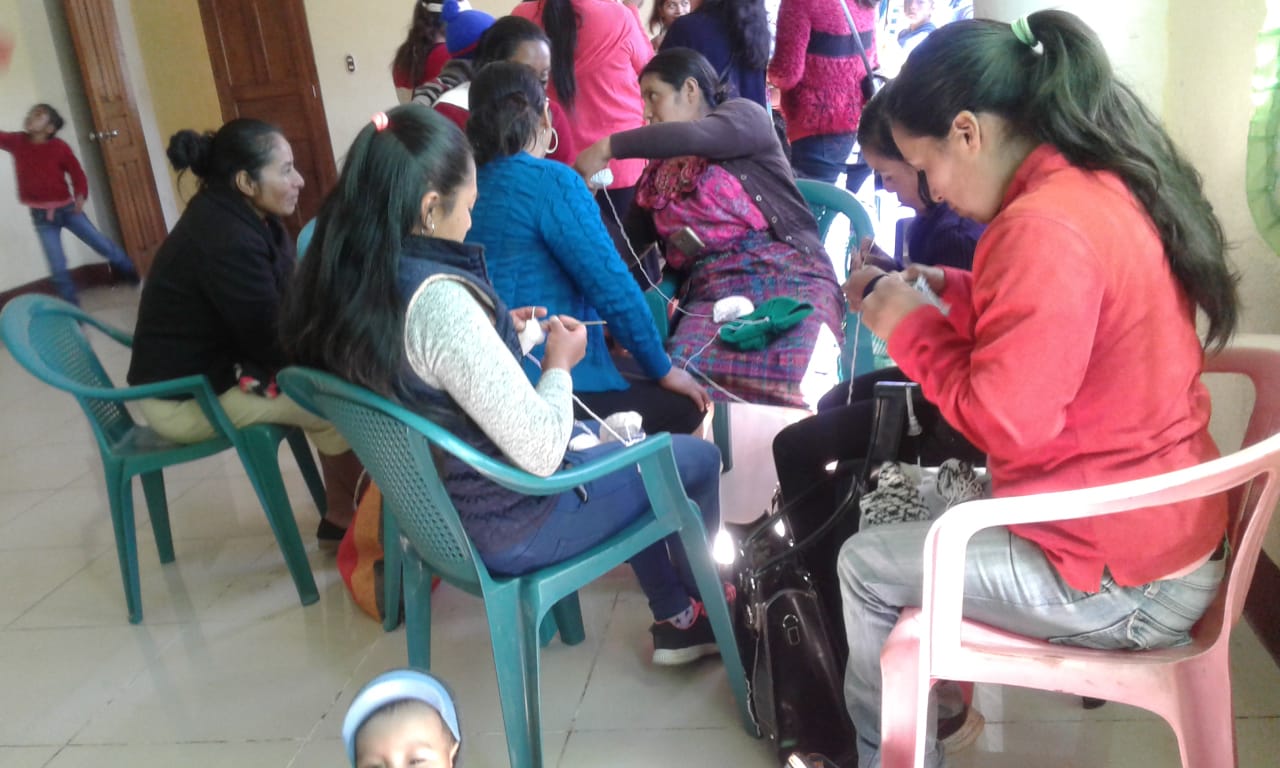 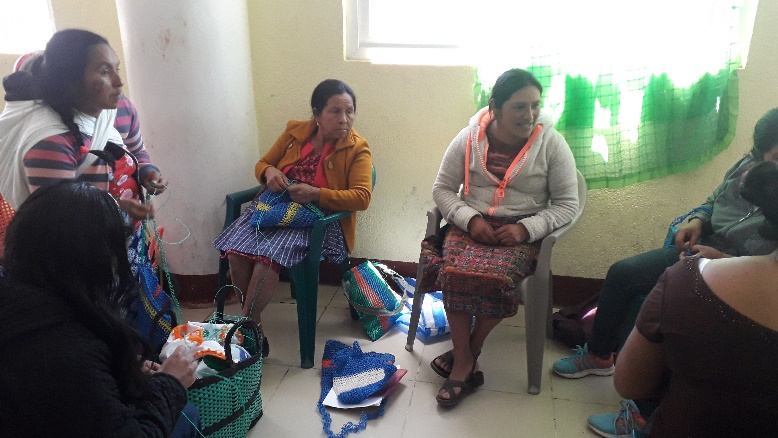 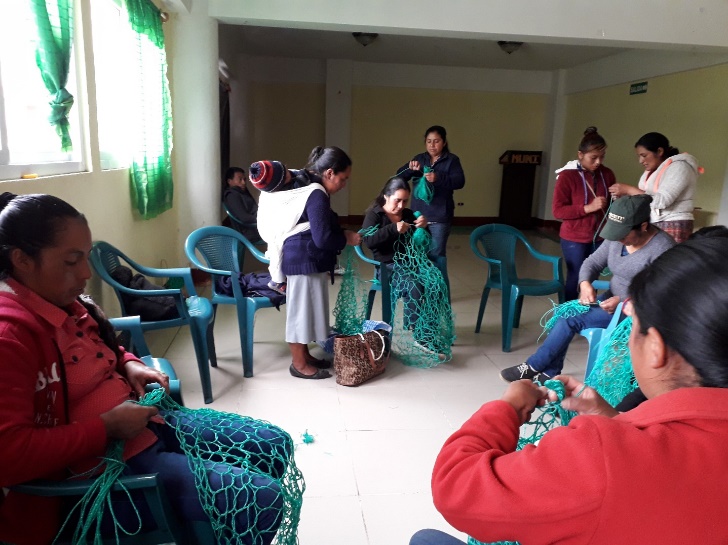 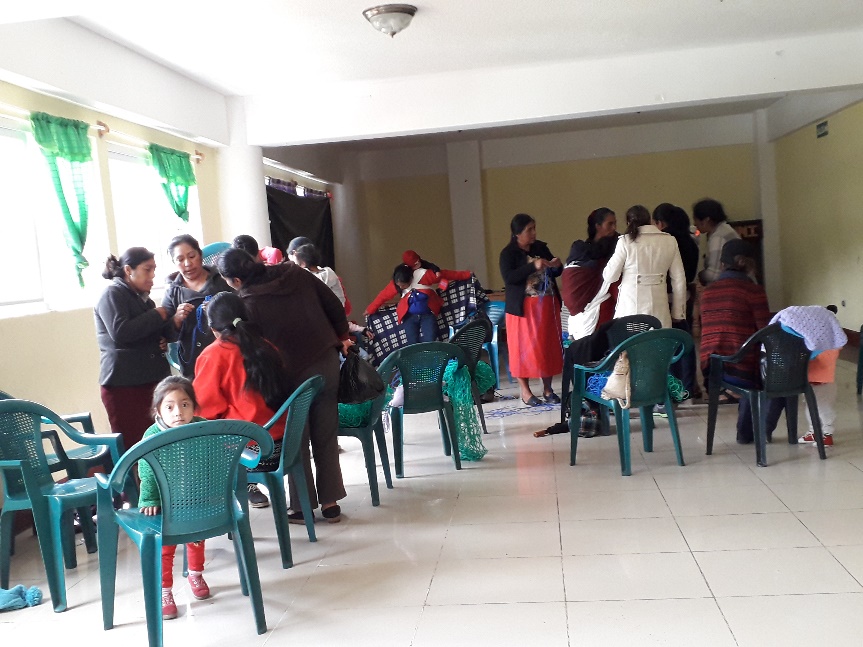 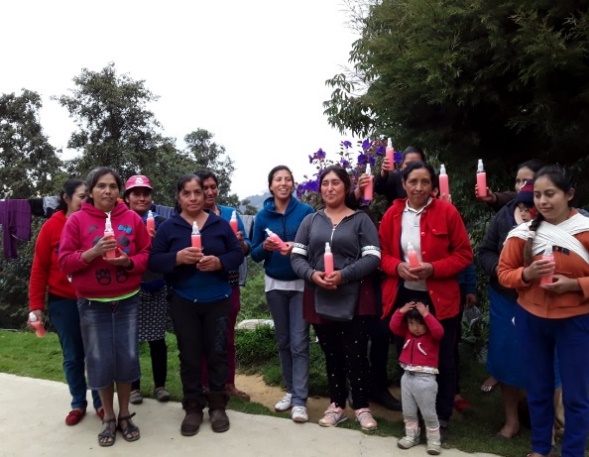 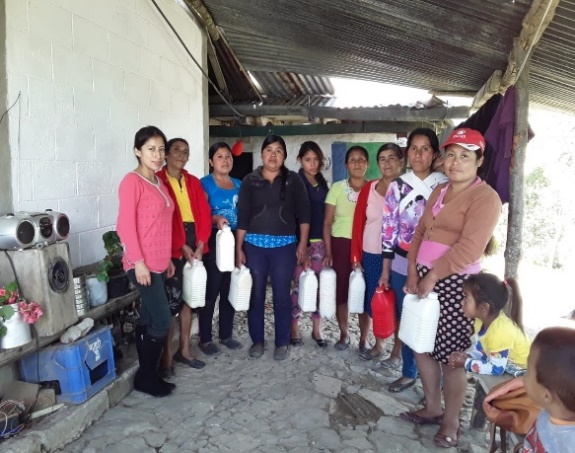 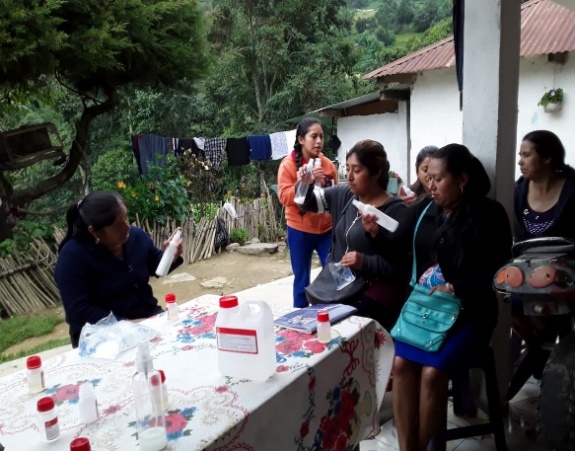 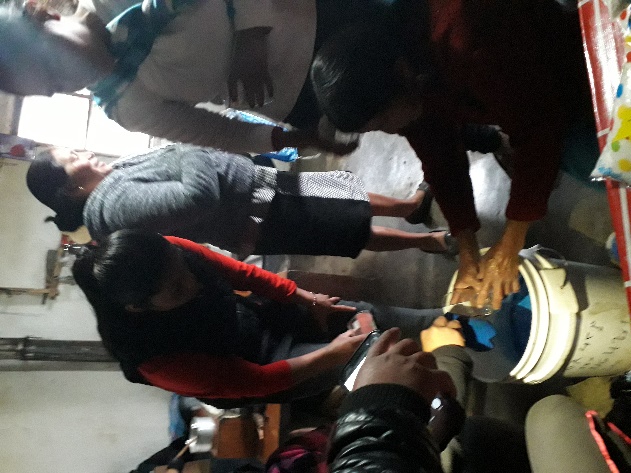 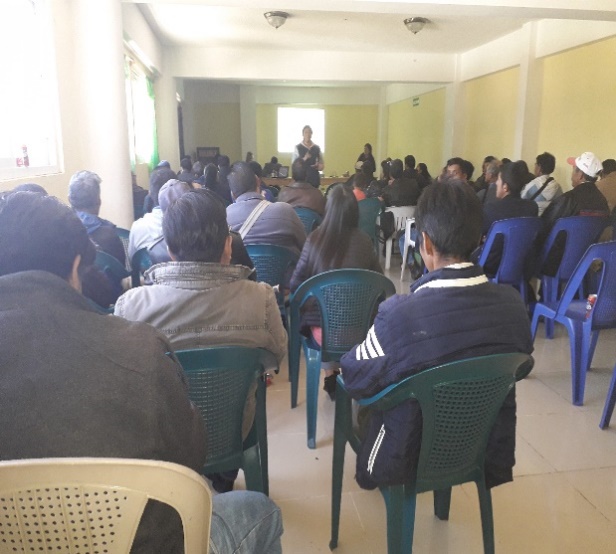 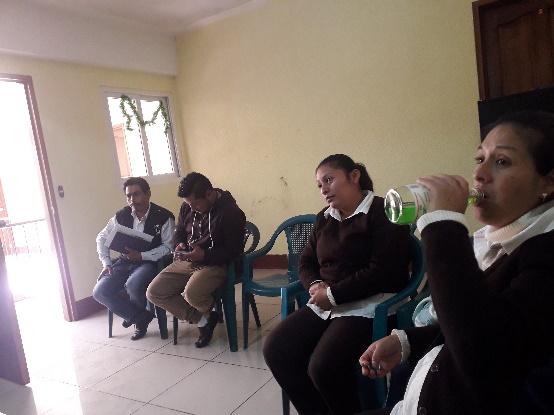 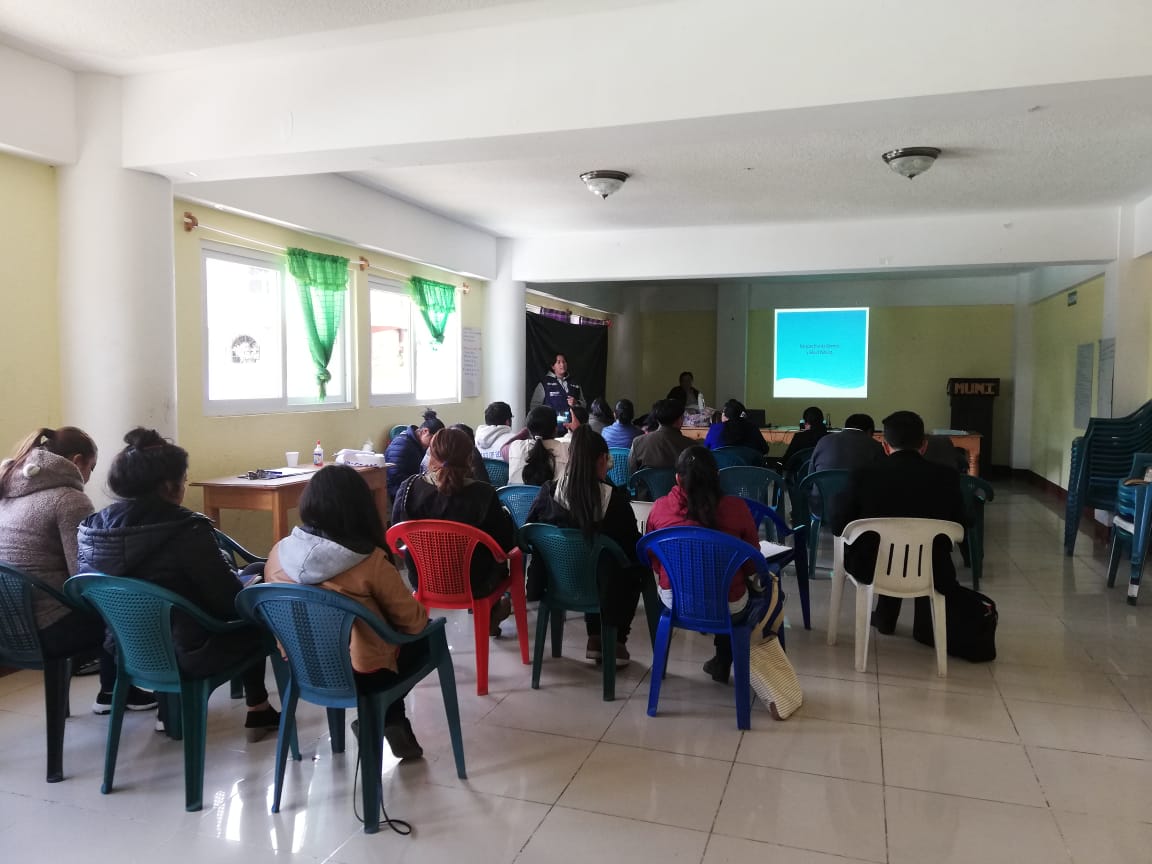 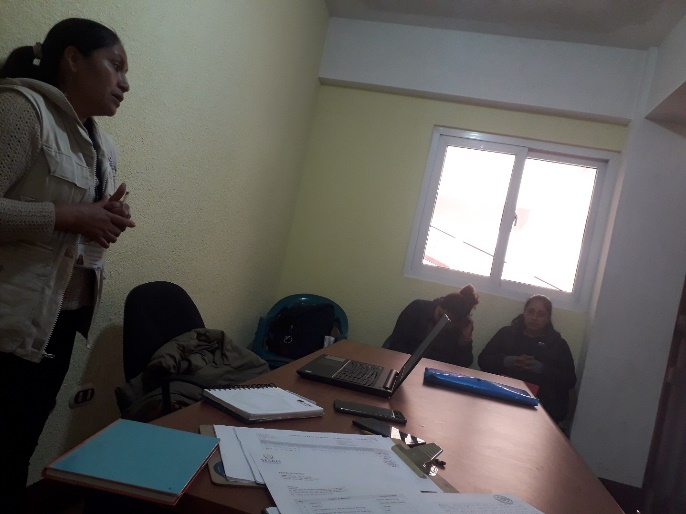 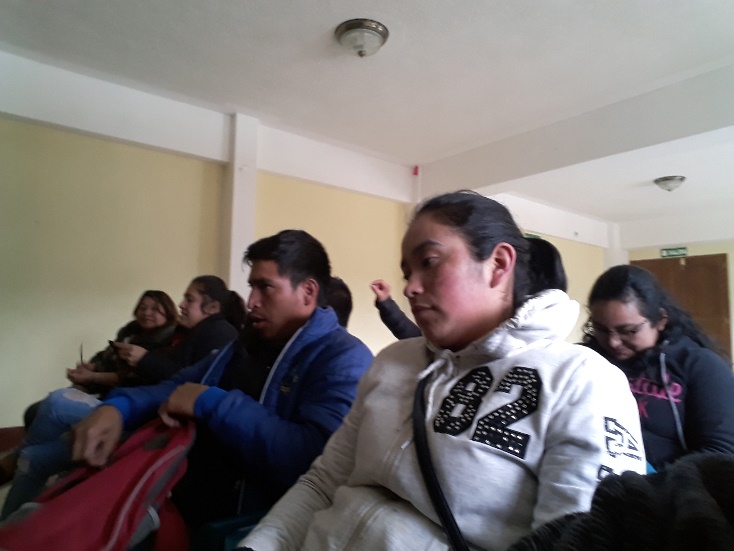 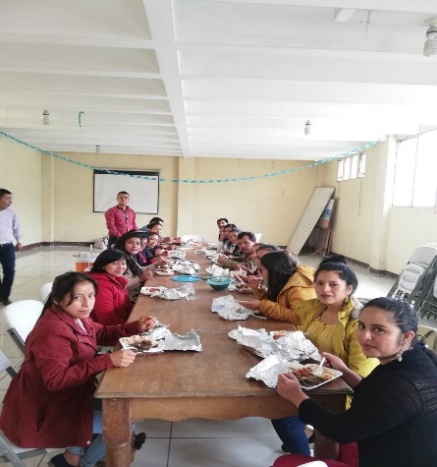 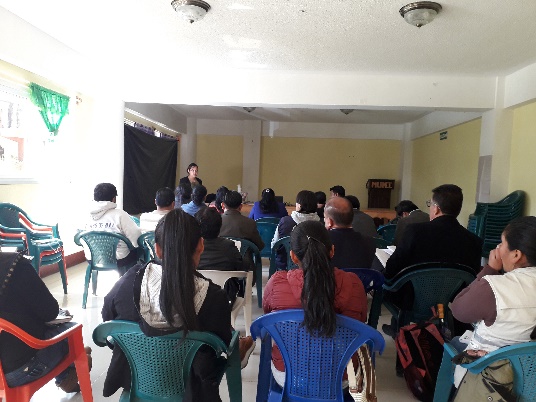 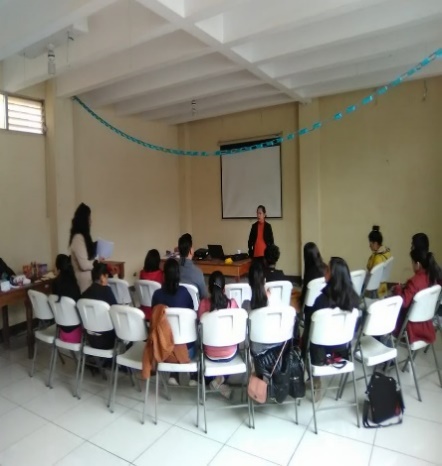 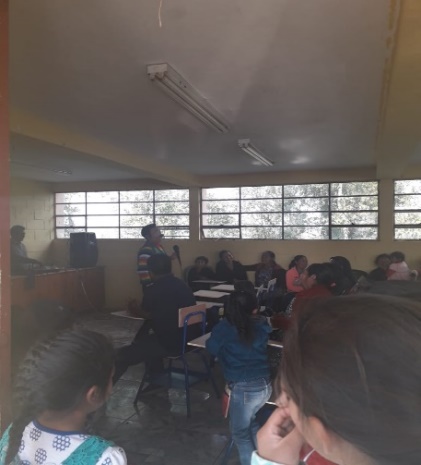 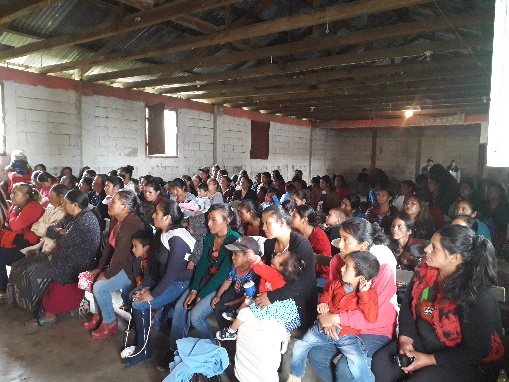 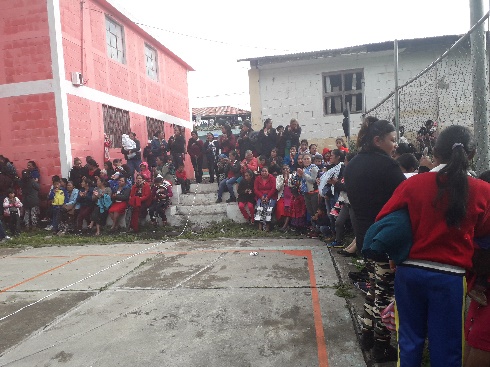 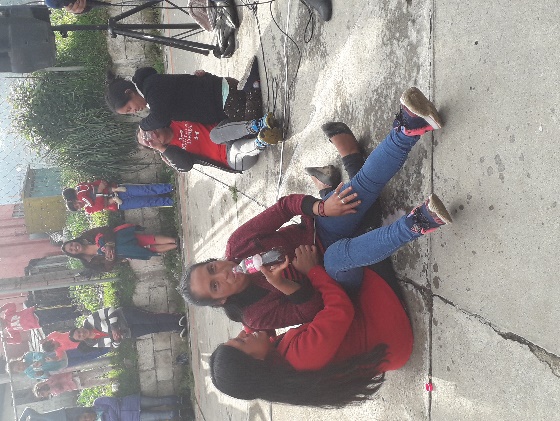 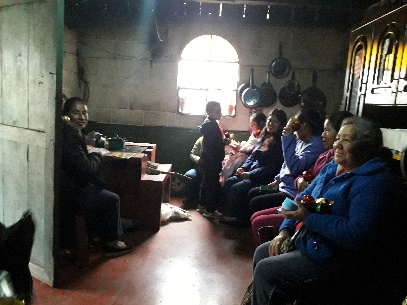 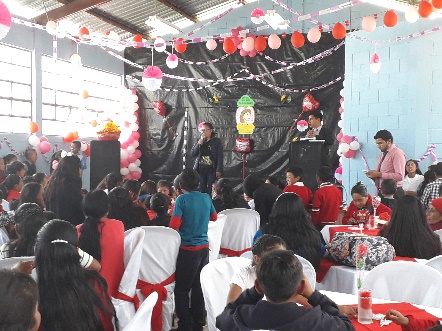 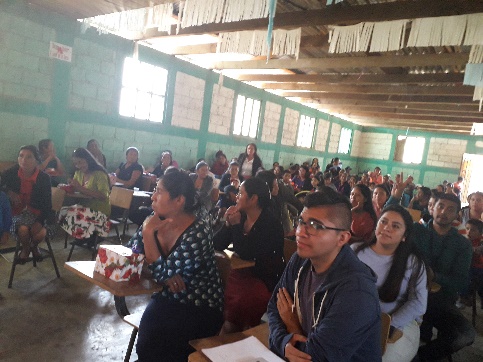 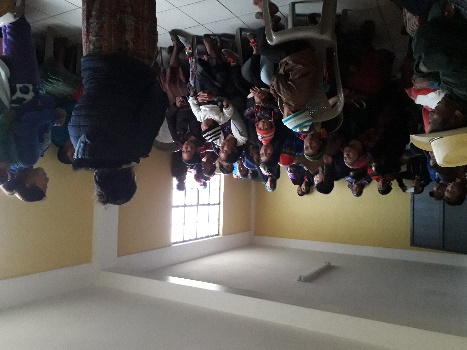 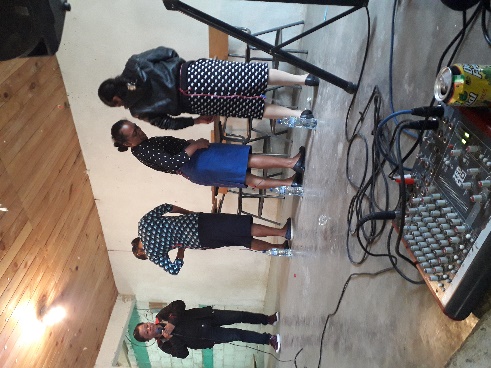 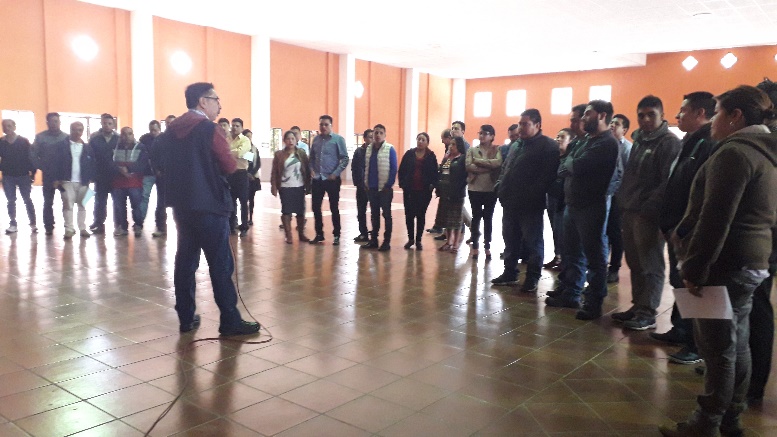 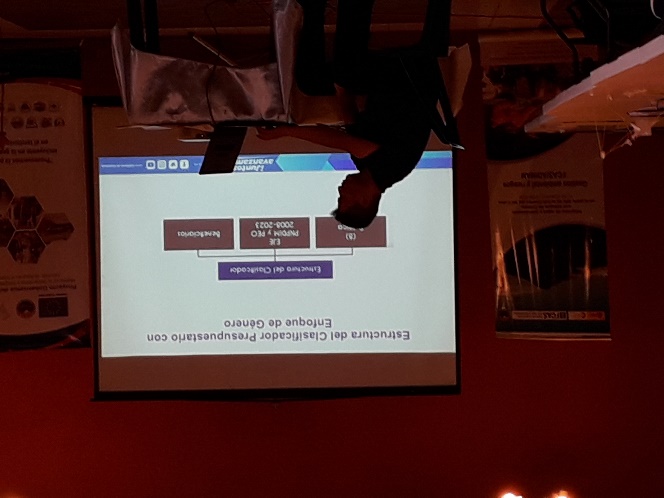 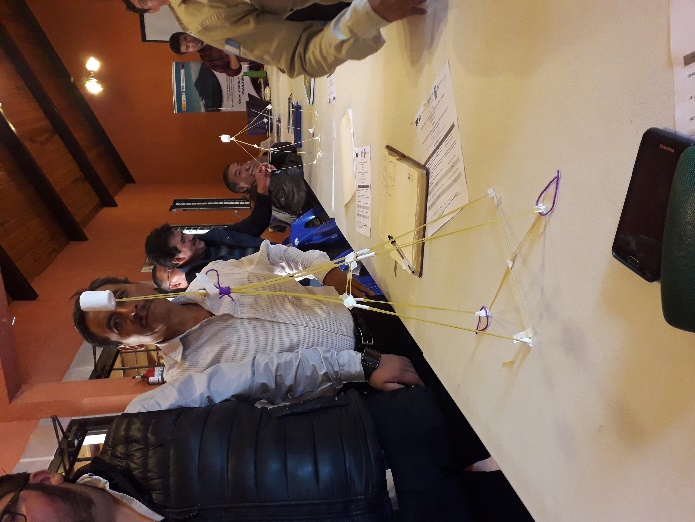 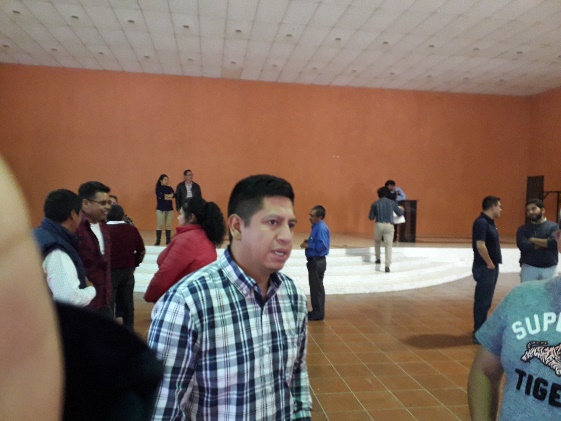 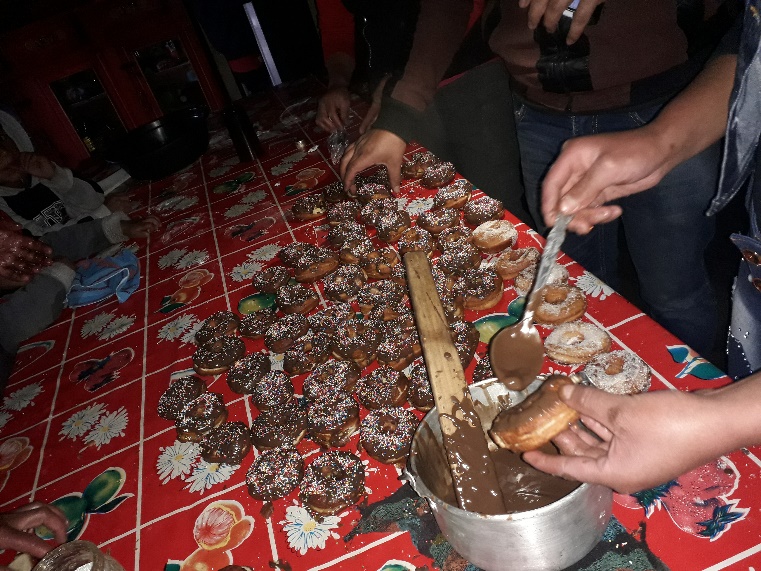 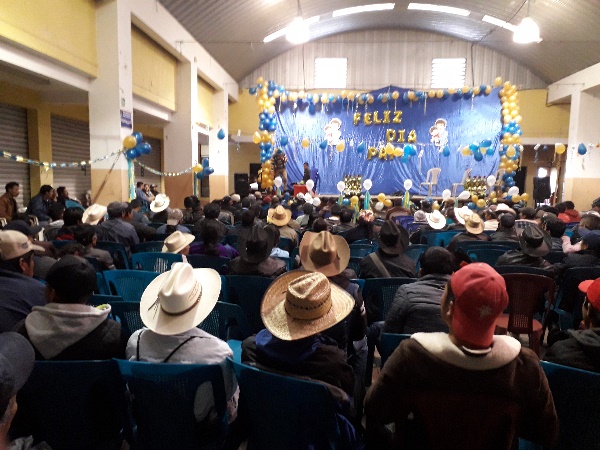 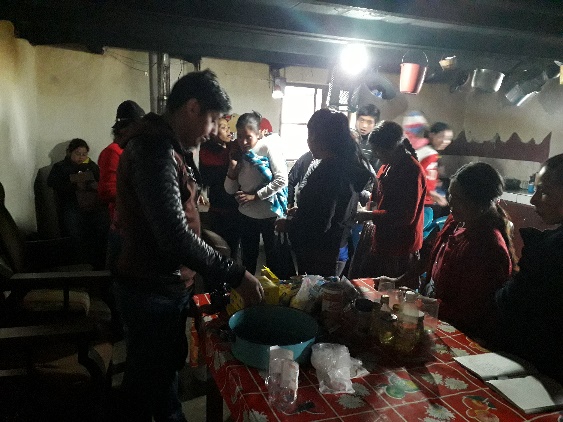 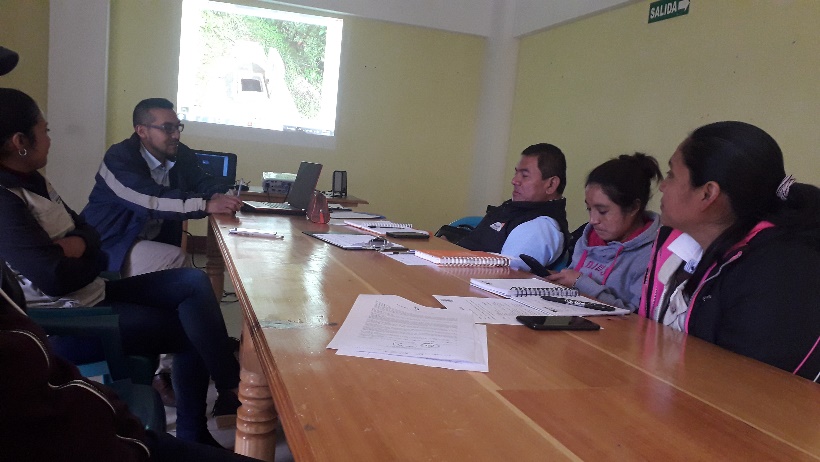 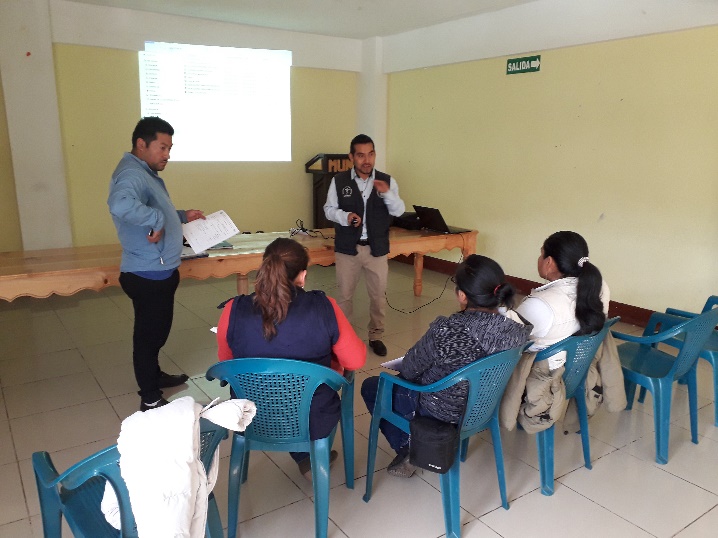 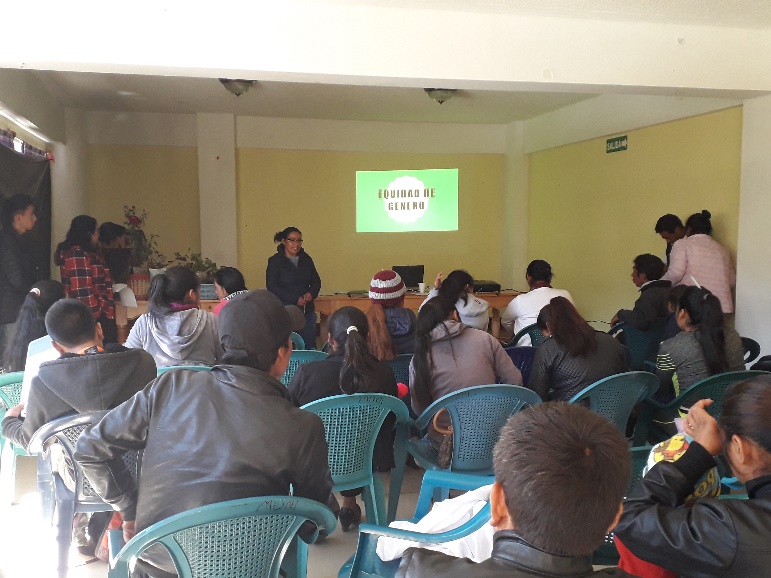 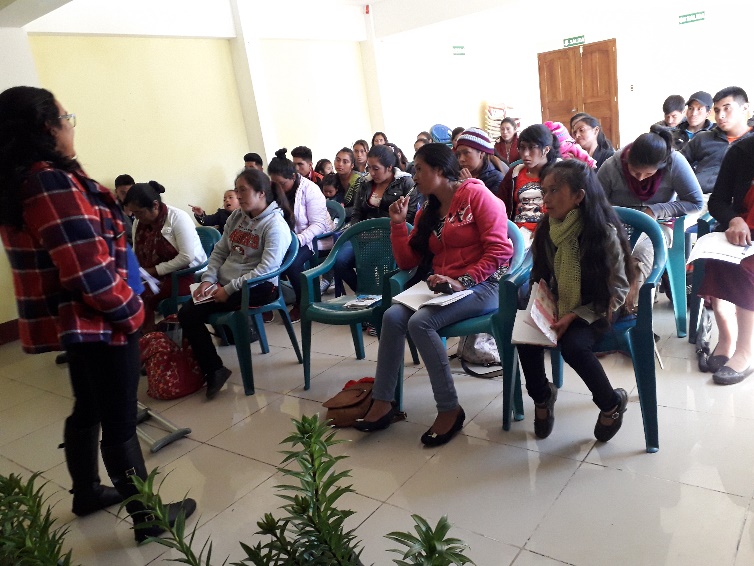 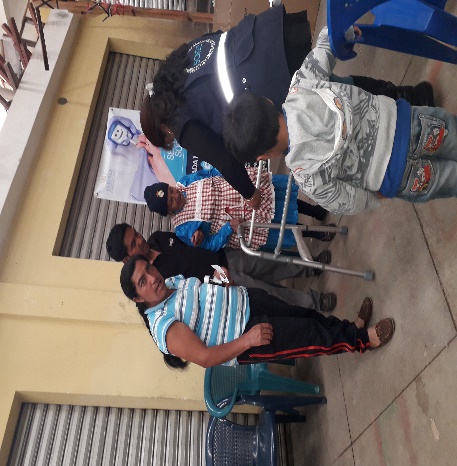 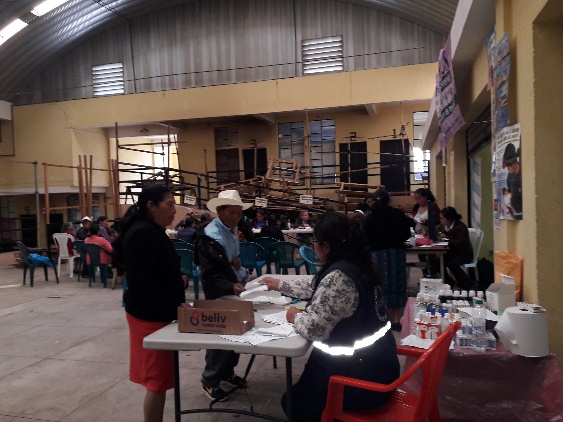 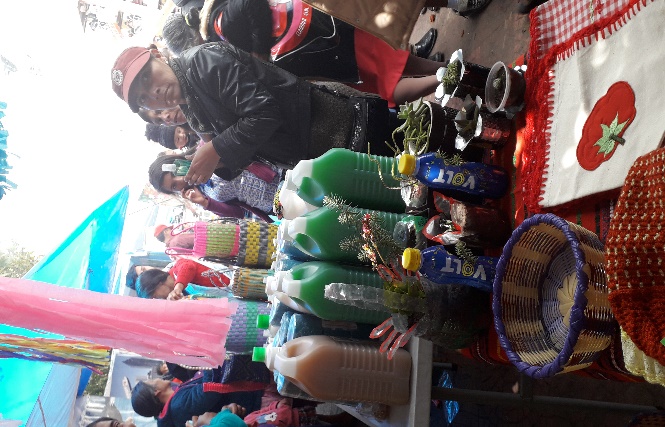 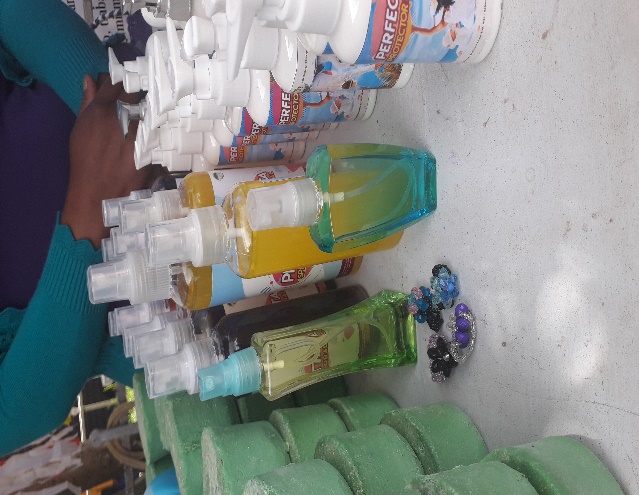 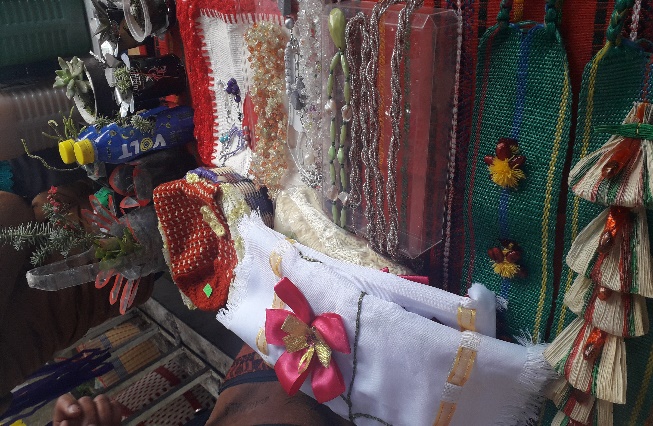 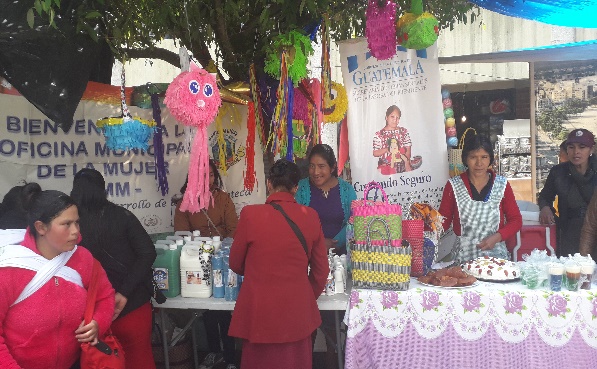 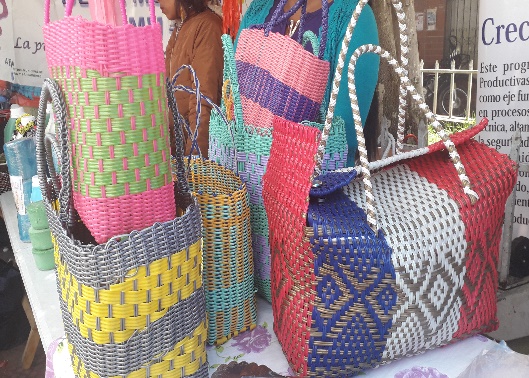 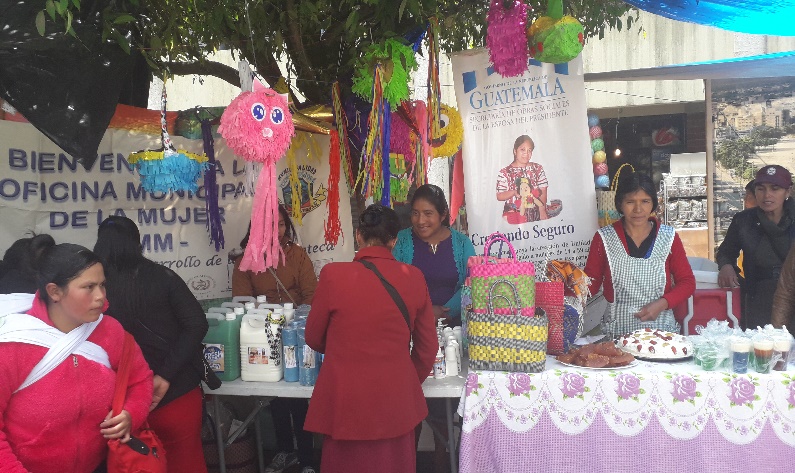 _______________________________                                                                                                         ______________________________             Lili Odalis González Roblero	                                                                                                               Bernardino Roblero Roblero Roblero                   Directora	  de la DMM.                                                                                                                                Encargado de la CMM.______________________________Magno Víctor Roblero BravoAlcalde MunicipalLISTADOS DE GRUPOS ORGANIZADOS DE MUJERESLISTADOS DE GRUPOS ORGANIZADOS DE MUJERESLISTADOS DE GRUPOS ORGANIZADOS DE MUJERESLISTADOS DE GRUPOS ORGANIZADOS DE MUJERESNo.LIDERESANO. DE TELÉFONOCOMUNIDAD1Lucinda Miguel Ramírez40096891Caserío San Antonio, Aldea Esquipulas.2Magnolia Antonia Gálvez Gálvez de López33560107Laguna Chica3Aura Marina López Ramírez30156654Libertad Pavolaj4Blanca Lidia Roblero Morales40101019El Caballito5Elma Antonieta Ortega Roblero45718812Ojo de Agua San José Ojetenam.6Marcelina Estefana Ventura San tizó de Velásquez30887767El Matasano7Estela Epifania Morales Velásquez47806482Nuevo Progreso8Eva Estela Díaz45162942Nueva Esperanza19Félix Berna vela Roblero Ortiz31422744Ojetenam10Daveyra Roblero45685488Laguna Grande11Leonor Josefina Hernández Ramírez30818265Las Barrancas12Nitinlenin Gálvez Roblero48267723Tuimay13María Magdalena Chán Juárez30435051Tuitzaj14Marielena  Martha Ramírez Roblero30435051Los Alisos15Marta Floricelda Rodríguez Cifuentes.30196144Caserío Nueva Independencia16Agustina Díaz Hernández de Morales45656030San Rafael17Arisandy Doracely Pérez Morales53877441 La Unión Esquipulas18Sebastiana Escalante Roblero de Marroquín59915847Aldea Santa Cruz19Virginia Maura Roblero Morales53046578San Fernando.20Karla Daniela Escalante Laparra50674660Aldea Esquipulas21Adalinda Roblero Gómez 50486634Caserío Jaletush